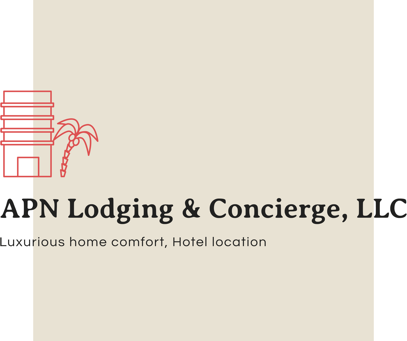 RestaurantsThese are some restaurants you might want to check out. There are also many other restaurants right in Waikiki that are good. Our favorite is Duke’s.Duke’s – casual, on ocean - http://www.dukeswaikiki.comTown – Kaimuki area – fusion food - http://www.townkaimuki.comMW (fancy) - http://mwrestaurant.comSide Street – local, family style – two locations but original one in Ala Moana area is very entertaining/interesting - http://sidestreetinn.comAssaggio – good, casual, Italian - http://www.assaggiohawaii.comLiliha Bakery – bakery plus more local foods- http://lilihabakeryhawaii.com/about_usLittle Village Noodle House – Chinatown - http://www.littlevillagehawaii.com12th Avenue Grill - http://12thavegrill.comLeonard’s Bakery – famous for Malasadas – a must visit for malasadas (Portuguese donuts) http://www.leonardshawaii.com/home/Rainbow Drive Inn – local plates, casual, etc. - http://rainbowdrivein.com/about/Diamond Head Grill & Market – grocery, bakery, and local lunches/dinners, etc. http://www.diamondheadmarket.comShrimp Truck – various locations - https://www.yelp.com/biz/blue-water-shrimp-andseafood-honolulu-8Keneke’s – Waimanalo & North Shore – Local plates – http://kenekes.netFood Markets, Cafes & MoreMitsuwa – Japanese Marketplace & Grocery – located near by in the International Marketplace - https://www.yelp.com/biz/mitsuwa-marketplace-honolulu also http://www.mitsuwa.com.Down to Earth Grocery/Market – Grocery and fresh prepared food bar - https://www.downtoearth.org/our-stores/store-locations/honolulu-oahuKokua Market – Grocery Co-op – 2543 South King Street - https://www.kokuamarket.comWhole Foods Market – Grocery and fresh prepared food bar - http://www.wholefoodsmarket.com/stores/honoluluRuffage Natural Foods – Waikiki – 2443 Kuhio AvenueIsland Vintage Coffee – Royal Hawaiian Shopping Center at Seaside Avenue – interesting, funfoods (e.g. peanut butter on walnut cranberry bread with fresh mango), Acai bowls, etc.Heavenly Island Lifestyle - next door to Marine Surf Waikiki - http://www.heavenlywaikiki.com (gets great reviews from locals and visitors)Leahi Health – plant based foods & drinks, kombucha – 3 locations -http://www.leahihealth.com/about/Farmers’ Markets:Farmers’ market at the Hyatt is very close. Another favorite is KCC Market on Saturday mornings. It is across the street from Diamond Head Craterhttp://www.honoluluhi5.com/blog/farmers-market-guide/http://hfbf.org/market/Hikes, Runs, Yogahttp://www.best-of-oahu.com/Oahu-Hiking-Trails.htmlhttp://www.honolulumagazine.com/Honolulu-Magazine/September-2013/20-Great-Oahu-Hikes/?cparticle=2Diamond Head Crater – easy; Koko Head Stairs, Manoa Falls, Pillbox, Kuli’ou’ou Ridge Trail,Makapu’u Ridge Trail – more challenging (see link above for more details)Waikiki popular running routes - Diamond Head Loop, Ala Moana Park, Ala Wai Canal, Kapiolani ParkOutside Waikiki – Tantalus, Lanikai, Kalanianaole Highway (see link below)https://medium.com/great-runs/great-runs-in-honolulu-4087515ef30dTrail Runs: https://www.trailrunproject.com/directory/8008017/oahuFor running tours contact: http://www.hawaiirunninglab.comYogaloha – http://www.yogaloha-hawaii.comOhana Space Hawaii Yoga - https://www.ohanaspacehawaii.comWaikiki Yoga - http://waikikiyoga.shiatsumassagecenter.comAkashayoga Hawaii - https://www.akashayogahi.comOpen Space Yoga - http://yogaopenspace.comPurple Yoga - http://www.purpleyoga.com/index.htmlBeach Sunset Yoga Hawaii - http://www.sunsetyogahawaii.com/index.htmlMassage Therapy:Pono Lomi LLC – Anetka - 808-724-8650 ▪ Email: ponolomi.llc@gmail.com ▪ Web: http://ponolomillc.com.Medical ResourcesStraub Doctors on Call - at Sheraton Waikiki Hotel - they will pick up if you need assistance - http://docs-waikiki.us/Longs Drugs - Open 24 hours - 2155 Kalakaua Avenue - https://www.cvs.com/store-locator/cvs-pharmacy-address/2155+Kalakaua+Avenue-Honolulu-HI-96815/storeid=10621?WT.mc_id=LS_GOOGLE_FS_10621